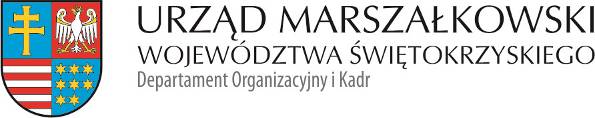 OK-V.272.2.2024          	                                                                     Kielce, 08.03.2024 r.Zmiana treści zapytania ofertowego OK-V.272.2.2024, w tym przedłużenie 
terminu składania ofertZ dniem 08.03.2024 r. wprowadza się następujące zmiany do treści zapytania ofertowego OK-V.272.2.2024.1.Część VII.  MIEJSCE ORAZ TERMIN SKŁADANIA OFERT ulega zmianie i otrzymuje brzmienie:„Kompletna oferta powinna zawierać skany następujących dokumentów:formularz ofertowy ( załącznik nr 2 ) wypełniony i podpisany przez osobę/osoby upoważnione do reprezentowania Wykonawcy;wykaz obiektów sportowo-rekreacyjnych (punktów partnerskich), które będą dostępne dla uczestników Programu na terenie województwa świętokrzyskiego i w mieście Kielce;wykaz propozycji usług w ramach Programu.Podpisane w/w dokumenty w formie skanu należy przesłać w terminie 
do dnia 12.03.2024 r. do godz. 12.00 drogą elektroniczną na adres: Monika.Petelicka-Banasik@sejmik.kielce.pl.Zamawiający dopuszcza możliwość złożenia oferty elektronicznej podpisanej kwalifikowanym podpisem elektronicznym przez osobę umocowaną.Oferty złożone po terminie nie będą rozpatrywane.2.§ 2 umowy nr OK-V.273.2.2024 stanowiący załącznik 3 do zapytania ofertowego ulega zmianie i otrzymuje brzmienie:§ 2Na potrzeby Umowy określa się znaczenie następujących pojęć:Program – program sportowo-rekreacyjny oferujący dostęp do obiektów sportowych 
i usług sportowych;Użytkownik – osoba zatrudniona w Urzędzie Marszałkowskim Województwa Świętokrzyskiego w Kielcach, korzystająca z Programu;Lista – imienna lista Użytkowników;Karta jest kartą magnetyczną lub chipową uprawniająca Użytkownika do korzystania 
z wszystkich obiektów i usług objętych Programem, bez limitu wejść;Okres rozliczeniowy – miesiąc kalendarzowy, w którym świadczone są usługi objęte Programem;Umowa – niniejsza umowa wraz z załącznikiem.3.§ 7 umowy nr OK-V.273.2.2024 stanowiący załącznik 3 do zapytania ofertowego ulega zmianie i otrzymuje brzmienie:„§ 7Umowa wchodzi w życie w dniu 1 kwietnia  2024 r. i obowiązuje do dnia 30 września  2024 r.Każdej ze stron przysługuje prawo wypowiedzenia Umowy bez podania przyczyny,
z zachowaniem miesięcznego okresu wypowiedzenia, ze skutkiem na koniec miesiąca.W przypadku niewykonania lub nienależytego wykonania Umowy Zamawiający będzie uprawniony do rozwiązania Umowy w trybie natychmiastowym, na podstawie przesłanek tam wskazanych, ale dopiero po bezskutecznym upływie 7-dniowego terminu wyznaczonego Wykonawcy na piśmie, do wyjaśnienia lub naprawy stwierdzonych naruszeń. Wypowiedzenia Umowy dokonuje się na piśmie pod rygorem nieważności.W przypadku niewykonania lub nienależytego wykonywania Umowy Zamawiającemu przysługuje prawo żądania od Wykonawcy zapłaty kar umownych w wysokości 20% wynagrodzenia miesięcznego należnego Wykonawcy za wszystkich Użytkowników wymienionych na Liście, za każdy przypadek naruszenia, po bezskutecznym upływie 
7 dniowego terminu wyznaczonego Wykonawcy w pisemnym wezwaniu do należytego wykonania umowy.Przez nienależyte wykonywanie Umowy rozumie się jej wykonywanie niezgodnie z jej postanowieniami lub przepisami prawa.Zamawiający ma prawo potrącać kary umowne z wynagrodzenia przysługującemu Wykonawcy.
